Publicado en 28004 el 21/06/2013 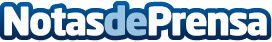 TiendAnimal.com inaugura su primera megatienda físicaLa compañía de capital 100% español amplía así su modelo de venta al llegar de forma directa a aquellos consumidores que no están habituados a realizar sus compras a través de Internet.

La enseña escoge Málaga, su ciudad de origen, para abrir su primera tienda física, una megatienda que se convierte en la más grande de Andalucía destinada al mundo de la mascota.

En la actualidad la web cuenta con 200.000 clientes y más de 16.000 productos.Datos de contacto:TiendAnimal.comNota de prensa publicada en: https://www.notasdeprensa.es/tiendanimalcom-inaugura-su-primera-megatienda-fisica Categorias: Mascotas E-Commerce http://www.notasdeprensa.es